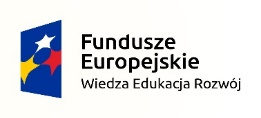 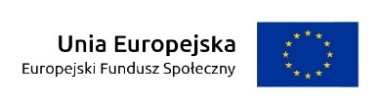 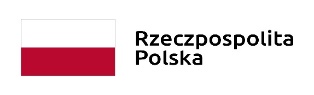 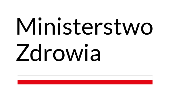 Załącznik nr 1 do WSZ-EP-11/ZO/2023„Zaprojektowanie, wykonanie i wdrożenie dostępnej strony internetowej Wojewódzkiego Szpitala Zespolonego im. dr. Romana Ostrzyckiego w Koninie zgodnej z obowiązującym standardem 
WCAG 2.1 na poziomie AA”OPIS PRZEDMIOTU ZAMÓWIENIAPrzedmiotem zamówienia jest opracowanie, wykonanie i wdrożenie responsywnej (RWD) strony internetowej szpitala na podstawie projektu graficzno-funkcjonalnego stworzonego przez Wykonawcę, zgodnej ze standardem WCAG 2.1. AA, częściowa migracją treści (około 1000 podstron) w tym Biuletyn Informacji Publicznej. Z czego 90% podstron dotyczy zamówień publicznych. Do ewentualnej analizy podajemy linki do zamówień publicznych:https://szpital-konin.pl/SK/zamowienia-publiczne-do-30-000-e/https://szpital-konin.pl/SK/zamowienia-publiczne-miedzy-30-000-e-a-209-000-e/https://szpital-konin.pl/SK/zamowienia-publiczne-powyzej-209-000-e/oraz archiwum:http://szpital-konin.pl/WSZ/?p=1359Strona internetowa (serwis) ma pełnić przede wszystkim funkcję informacyjną, umożliwiać gromadzenie 
i udostępnianie dużej liczby aktualnych i archiwalnych informacji, oddziałów i poradni, dokumentów, materiałów graficznych i multimedialnych, związanych z realizowanymi przez szpital działaniami.Efektem zamówienia będzie strona nowoczesna, interesująca i estetyczna o intuicyjnej nawigacji, a także system CMS umożliwiający samodzielne zarządzanie stroną, jej wyglądem i zawartością przez Zamawiającego, poprzez bieżące aktualizowanie, dodawanie, zmienianie treści i grafiki, w szczególności zgodnie z obowiązującym standardem WCAG 2.1 na poziomie AA.Dostarczony system ma umożliwiać rozbudowę strony, zarówno poprzez poszerzenie o dodatkowe kategorie i podstrony, jak również dodawanie, usuwanie, podmienianie załączników w postaci plików tworzonych w programach Word, Excel, PDF oraz materiałów graficznych i multimedialnych.W szczególności przedmiotem zamówienia jest:Wykonanie serwisu WWW w języku polskim wraz z systemem zarządzania treścią CMS, który powinien opierać się o system zarządzania bazą danych. Nie dopuszcza się przechowywania treści jedynie w postaci statycznych stron internetowych.Serwis powinien zostać wykonany z zastosowaniem najlepszych praktyk w dziedzinie budowania witryn i w zgodności z najnowszymi standardami, które wyznacza W3C (World Wide Web Consortium).Serwis musi spełniać wszystkie wytyczne obowiązującego standardu WCAG 2.1. AA wyznaczone 
w Ustawie z dnia 4 kwietnia 2019 r. o dostępności cyfrowej stron internetowych i aplikacji mobilnych podmiotów publicznych oraz zapisy ustawy z dnia 19 lipca 2019 r. o zapewnianiu dostępności osobom ze szczególnymi potrzebami.Strona powinna zawierać co najmniej następujące funkcjonalności (moduły):top-baner – jednorazowy komunikat pojawiający się na stronie głównej WWW, wyświetlenie zostanie zapisane w cookies,wersja okolicznościowa strony www – żałobna,moduł tworzenia formularzy,Dostawa przejrzystego, funkcjonalnego systemu CMS (Content Management System czyli System Zarządzania Treścią), tj. zestawu aplikacji internetowych, wyposażonego w polski interfejs.Częściowa migracja treści (około 1000 podstron). Opcjonalnie archiwizacja obecnej strony internetowej szpitala w postaci statycznej kopii wraz z plikami z serwera.Wykonawca powinien udzielić min. 12 miesięcy gwarancji na serwis WWW.Po wdrożeniu strony WWW wykonawca powinien przedstawić raport dostępności strony głównej oraz stron głównych działów z wynikiem zero błędów „error” i zero błędów kontrastu „kontrast error”  w narzędziu https://wave.webaim.org/.Zamawiający zastrzega sobie prawo do zlecenia zewnętrznego audytu spełnienia wymagań standardu WCAG 2.1 na poziomie AA.Wykonawca powinien zapewnić szablon deklaracji dostępności zgodny z wymogami technicznymi opublikowanymi w BIP Ministra Cyfryzacji.Panel administracyjny:Funkcje administracyjne. 
Administrator strony musi posiadać pełne uprawnienia do wszelkich kategorii administracyjnych w serwisie, w tym m.in. do:zarządzania kontami użytkowników systemu, w tym: dodawaniem, usuwaniem, modyfikacją, nadawaniem uprawnień do określonych czynności w serwisie jak tworzenie treści, edycja, usuwanie, publikowanie,zarządzania profilami uprawnień,definiowania zakresu dostępu do danych i plików gromadzonych w systemie.System musi posiadać moduł autoryzacji użytkowników przy pomocy loginu i hasła 
oraz na tej podstawie identyfikować oraz określać zakres uprawnień użytkownika.Historia operacji
System musi zapisywać i udostępniać historię wszystkich operacji. Historia musi być dostępna dla administratora i pozwalać na przeglądanie co najmniej takich atrybutów jak:data i czas operacji z dokładnością do minuty, nazwa użytkownika, rodzaj operacji, miejsce wykonania operacji lub nazwa pliku, na którym wykonano operację. Możliwość powrotu użytkownika do ostatnio edytowanych informacji, poprzez linki szybkiego dostępu.Kodowanie znaków		
System musi kodować znaki w standardzie UTF-8.Technologia budowy serwisu
Wdrażany system CMS musi być oparty o rozwiązanie typu Open Source. System oraz udostępniony za jego pomocą serwis muszą być oparte na stylach CSS do formatowania prezentowanych treści, a struktura dokumentu musi zapewniać poprawność semantyczną oraz oddzielenie wyglądu od treści.Załączanie plików do pobrania
Dla każdego artykułu musi być możliwość zdefiniowania listy plików do pobrania, znajdujących się w repozytorium systemu. Pliki do pobrania muszą być prezentowane 
w postaci ikon charakterystycznych dla danego formatu, odnośnika, definiowalnej przyjaznej nazwy odnośnika oraz wielkości podanej w KB (kilobajtach) lub MB (megabajtach).Zawartość artykułu
Artykuł musi posiadać co najmniej następujące elementy:tytuł artykułu,część nagłówkową zawierającą początek artykułu lub jego skrót z możliwością wstawienia elementu graficznego,część główną artykułu posiadającą możliwość wstawienia treści oraz materiałów multimedialnych (audio, video, grafika, itp.)kategorię, w której powinien zostać opublikowany artykuł.Edycja treściSystem musi posiadać pracujący w trybie on-line edytor WYSIWYG pozwalający na pracę 
z artykułami publikowanymi w serwisie przy założeniu braku znajomości kodu HTML przez redaktorów. Edytor musi zapewniać możliwość edycji tekstów w sposób typowy dla popularnych pakietów biurowych. Edytor musi posiadać co najmniej takie funkcje jak:pole format zawierające predefiniowane elementy strukturalne treści (p, h1, h2, h3, h4, h5),pole styl zawierające predefiniowane style CSS,możliwość wyboru kroju czcionki i jej rozmiaru,opcje: Wytnij, Kopiuj, Wklej, Wklej jako czysty tekst, Znajdź, Zamień, Zaznacz wszystko, Usuń formatowanie,opcje: Pogrubienie, Kursywa, Podkreślenie, Przekreślenie, Indeks górny, Indeks dolny,opcje: Wstaw/Usuń numerowanie listy, Wstaw/Usuń wypunktowanie listy,opcje: Zmniejsz/Zwiększ wcięcie, Wyrównaj do lewej, środka, prawej, Wyjustuj,opcje: Wstaw/Edytuj/Usuń grafikę, hiperłącze,opcje: Wstaw/Edytuj tabelę,pokaż kod źródłowy.Praca w edytorze musi odbywać się z poziomu przeglądarki internetowej bez konieczności instalacji specjalnego oprogramowania klienckiego.Edytor musi posiadać 2 tryby wyświetlania zawartości: zwykły tryb edycyjny (WYSIWYG), tryb HTML.
Edytowany artykuł powinien być wzbogacony przez pliki pobierane z repozytorium.Elementy graficzne dołączane do tekstów muszą mieć możliwość skalowania do dowolnych rozmiarów, wstawiania tekstu ‘Alt’, definiowania miejsca położenia, wielkości, sposobu wyrównania tekstu i otwarcia w nowym oknie.System musi umożliwiać wstawianie elementów multimedialnych (galerie zdjęć, wideo itd.) bez konieczności edycji strony w trybie HTML.System musi umożliwiać podgląd strony/artykułu na każdym etapie redakcji w układzie (szablonie) w jakim będzie on prezentowany w serwisie:historia artykułów – możliwość podglądu oraz załadowania wcześniejszych wersji,możliwość ukrycia artykułu bez konieczności usuwania z systemu,możliwość edycji kodu HTML artykułu.Tworzenie menu nawigacyjnegoSystem musi posiadać narzędzia służące do budowy i zarządzania strukturą serwisu 
z możliwością samodzielnej budowy wielopoziomowego menu i jego modyfikacji oraz konfiguracji sposobu wyświetlania.Tytuł strony automatycznie staje się częścią odnośnika do tej strony i redaktor musi mieć możliwość zmiany nazwy strony bez równoczesnej zmiany tytułu strony. Tak przygotowany odnośnik po opublikowaniu musi automatycznie strony pojawić się w mapie serwisu.System musi zawierać ścieżkę nawigacyjną tak, aby użytkownik w każdym momencie wiedział w jakim miejscu w strukturze serwisu się znajduje i miał możliwość powrotu do wyższych poziomów struktury serwisu.Warianty graficzne
Projekty graficzne wraz z arkuszami CSS powinny uwzględniać potrzeby osób słabowidzących i udostępniać m.in. takie rozwiązania jak: opcja wysokiego kontrastu, zmianę wielkości czcionki.Slider – duże przewijane zdjęcie
Element strony głównej, ma służyć do prezentacji informacji graficznej zawierającej duże, dobrej jakości zdjęcia oraz krótki tekst informacyjny z możliwością przejścia do większej ilości informacji – z możliwością zatrzymania odtwarzania w dowolnym momencieZamówienia publiczne
Moduł zamówień publicznych ma umożliwiać wyszukiwanie, szybką i łatwą publikację treści związanych z zamówieniami i przetargami.Komunikaty
Moduł odpowiedzialny za wprowadzanie komunikatów w formie przewijanego tekstu, linkującego do pełnej wiadomości. Komunikat ma przewijać się na stronie głównej i/lub podstronach serwisu i ma służyć do przekazywania najistotniejszych informacji bieżących.Repozytorium plikówCMS musi posiadać repozytorium plików: graficznych, multimedialnych, tekstowych, PDF. 
CMS musi umożliwiać dostęp do repozytorium plików zgodnie z przyznanymi uprawnieniami, w celu dodawania nowych plików, zamiany wersji plików oraz usuwania zbędnych. Pliki gromadzone będą w sposób umożliwiający ich swobodne przeglądanie, katalogowanie i sortowanie.Repozytorium plików musi umożliwiać co najmniej:tworzenie, kopiowanie, usuwanie katalogów i podkatalogów przez użytkownika posiadającego odpowiednie uprawnienia,dodawanie, usuwanie i zmianę nazwy plików,dodawanie opisu do pliku,dodawanie plików,możliwość podmiany wgranego pliku z zachowaniem wszystkich parametrów takich jak tytuł i powiązania,możliwość tworzenia drzewiastej struktury kategorii plików.Dodatkowe obowiązki wykonawcy:Wykonawca powinien przeszkolić wskazane osoby w obsłudze CMS z naciskiem na dobre praktyki wprowadzania treści, zgodnie z obowiązującym standardem WCAG wyznaczonym przez W3C – szkolenie zostanie przeprowadzone w siedzibie Zamawiającego lub zdalnie, po odbiorze systemu CMS przez Zamawiającego. Wykonawca przygotuje też skróconą instrukcję postępowania dla użytkowników wprowadzających dane na stronę.Świadczenie usług serwisu CMS:Wykonawca udzieli bezpłatnych porad telefonicznych osobom wskazanym przez Zamawiającego w zakresie obsługi CMSStandardowe wsparcie powinno być świadczone przez okres min. 12 miesięcy od dnia uruchomienia nowej strony internetowej. Po zakończeniu wsparcia powinna być możliwość zawarcia umowy opieki na kolejne lata.Wykonawca powinien usunąć usterki i błędy systemu ujawnione w toku eksploatacji – od dnia odbioru serwisu www przez okres min. 12 miesięcy od dnia uruchomienia nowej strony internetowej i w terminie nie późniejszym niż 4 dni robocze od momentu zgłoszenia błędu.Zamawiający korzysta z zewnętrznego hostingu firmy cyber_Folks S.A.Wykonanie serwisu powinno wiązać się z jednorazową opłatą, bez konieczności zawierania umowy „abonamentowej”.